	   Sunday, June 9, 2013	   Monday, June 10, 2013	   Tuesday, June 11, 2013	   Wednesday, June 12, 2013	   Thursday, June 13, 2013	   Friday, June 14, 2013	   Saturday, June 15, 20136:00AMHome Shopping  Shopping program.G6:30AMBritain's Greatest Machines: 1930's: The Road To War    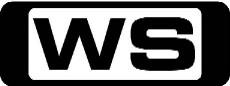 A WWII tank, a Sentinel steam lorry and an award-winning aircraft all feature in  Chris' look at the 1930s, when mass production came to Britain.PG7:30AMSpecial: Congo Bush Pilots: Jungle Flyers    Understand the rarefied and dangerous world of the African bush pilot. Gain exclusive access to four planes and four pilots who man the skies of Africa's 'heart of darkness' and learn how volatile and hazardous their profession really is.PG8:30AMHome Shopping  Shopping program.G9:00AMHome Shopping  Shopping program.G9:30AMProject Xtreme: Hudson Pedestrian Bridge  Matt helps construct the world's longest  pedestrian bridge over the Hudson River  in Poughkeepsie, N.Y.PG10:00AMIs It Real?: Bermuda Triangle    With some people claiming to have found the missing piece to this puzzle, NGC embarks on an intriguing investigation to examine the evidence and separates facts from fiction in the Bermuda Triangle.PG11:00AMSpecial: Jetman    Follow Yves Rossy's attempt to cross the English Channel. Over the past ten years, Yves has built and flown prototypes. Now, see the progression of his designs from what looks like the early 'wing man' contraptions to the present model.PG12:00PMSpecial: Marine Missions: Camp Leatherneck    Follow the members of the 2nd Marine Expeditionary Brigade, stationed at Camp Leatherneck, Afghanistan in the last two months of their deployment. What they don't know is that this will be one of the deadliest months yet.PG1:00PMStyle in Steel    Style in Steel explores the multiple and  complex roles that automobiles have played in our lives. This series is a celebration of the automobile and its enduring beauty.PG1:30PMVerminators: No Kill Solutioon (R)    The entire team is called out to deal with a house overrun by pigeons, termites, spiders and mice. Starring JOEY DE LA ROSA, LAWRENCE FEDERICO and MICHAEL GARCIA.PG2:30PMVerminators: The Unprepared (R)    The Verminators are shocked by the plague of pests they find at an apartment complex. Starring JOEY DE LA ROSA, LAWRENCE FEDERICO and MICHAEL GARCIA.PG3:30PMAmerica's Toughest Jobs: Gold Prospecting (R)    On America's Toughest Jobs, thirteen ordinary people will try to prove they up to the challenge. Each week, they'll face another one of the America's most difficult and demanding jobs and be judged by their boss for that specific job. One by one, they'll be eliminated based simply on who's not cutting.PG4:30PMBuilding The Ultimate: Aircraft Carrier    Find out how the carrier concept is kept feasible as aircraft became heavier and faster with the introduction of the jet engine.PG5:00PMBuilding The Ultimate: Artillery Gun    Examine the history of the artillery gun with its developments in propellants, barrel design and ammunition.PG5:30PMMythbusters: Phone In A Thunderstorm / Boat Trailer / Son Of A Gun (R) 'CC'    Did a bullet shot through a Civil War soldier's groin really impregnate a woman nearby? Is it dangerous to use the telephone or shower during a thunderstorm?PG6:30PM7Mate Sunday Night Movie: Spider-Man (R) 'CC' (2002)    Bitten by a genetically modified spider, a nerdy high school student gains spider -like abilities that he eventually must use to fight evil as a superhero. Starring TOBEY MAGUIRE, WILLEM DAFOE, KIRSTEN DUNST, JAMES FRANCO and CLIFF ROBERTSON.PG  (V)9:00PM7Mate Sunday Night Movie: Air Force One (R) 'CC' (1997)    When the US President's plane is hijacked by terrorists, the President must fight to save the lives of those on board, and stop an evil military general from being released from prison to commit acts of atrocity. Starring HARRISON FORD, GARY OLDMAN, GLENN CLOSE, WENDY CREWSON and LIESEL MATTHEWS.M  (V,L)11:30PMSpecial: Stop Shouting At Me (R)    Discover what it is like for the people who enforce parking restrictions. Just how far will some people go to avoid paying the fine?PG  (L,A)12:30AMDeadliest Warrior: Viking Vs Samurai (R)    Viking versus Samurai. The savage Scandinavian raider that plundered Europe for almost a thousand years, against the blinding speed and skill of Japan's elite warrior class.M  (V)1:30AMBritain's Greatest Machines: 1930's: The Road To War    A WWII tank, a Sentinel steam lorry and an award-winning aircraft all feature in  Chris' look at the 1930s, when mass production came to Britain.PG2:30AMSpecial: Congo Bush Pilots: Jungle Flyers    Understand the rarefied and dangerous world of the African bush pilot. Gain exclusive access to four planes and four pilots who man the skies of Africa's 'heart of darkness' and learn how volatile and hazardous their profession really is.PG3:30AMVerminators: No Kill Solutioon (R)    The entire team is called out to deal with a house overrun by pigeons, termites, spiders and mice. Starring JOEY DE LA ROSA, LAWRENCE FEDERICO and MICHAEL GARCIA.PG4:30AMVerminators: The Unprepared (R)    The Verminators are shocked by the plague of pests they find at an apartment complex. Starring JOEY DE LA ROSA, LAWRENCE FEDERICO and MICHAEL GARCIA.PG5:30AMStyle in Steel    Style in Steel explores the multiple and  complex roles that automobiles have played in our lives. This series is a celebration of the automobile and its enduring beauty.PG6:00AMHome Shopping  Shopping program.G6:30AMHome Shopping  Home ShoppingG7:00AMHandy Manny: Just One Of The Puppies / Pet Picnic (R)    Join Handy Manny, who with the help of his amazing set of talking tools is the town's expert when it comes to repairs.G7:30AMPrankStars: Walk The Plank (R) 'CC'    11-year-old Jordan fills in as a swashbuckling waitress at Zendaya's family's new pirate restaurant. Cody Simpson's biggest fan is invited up to sing with him.G8:00AMJake And The Never Land Pirates: Mama Hook Knows Best / Pixie Dust Away! (R) 'CC'    When Captain Hook's mother comes to pay her son a visit, she finds out that Hook  has been stealing treasure from Jake and his crew and teaches him a lesson about sharing.G8:30AMI'm In The Band: Last Weasel Standing (R) 'CC'    Iron Weasel gets their own reality show, but when the ratings are lower than expected, the guys decide to fabricate some in-fighting between the band members to drive viewership. Starring LOGAN MILLER, STEVE VALENTINE, GREG BAKER, STEPHEN FULL and CAITLYN TAYLOR LOVE.G9:00AMNBC Today (R) 'CC'    International news and weather including interviews with newsmakers in the world of politics, business, media, entertainment and sport.10:00AMNBC Meet The Press (R) 'CC'    David Gregory interviews newsmakers from around the world.11:00AMMonster & Mega Machines: Power Lifters (R)  Every day, massive loads get lifted into the air by some of the biggest, most powerful, most monstrous machines on earth.G12:00PMBig!: Electric Guitar (R)    Frank wants to build the world's biggest guitar.  With Eric out sick on the first build day, Matty Barrato from Barratos guitars helps the rest of the crew on their first build day.PG1:00PMHuman Prey: Deadly Waters    Don't miss these chilling true stories about people who waded into dangerous waters and lived to tell the tale.PG  (V)2:00PMMotor Mate: Great Racing Cars - 250F Maserati (R)  The six-cylinder Maserati 250F was one of the favourite 2.5 litre Formula One cars of the fifties.G3:00PMMotor Mate: Enduro Through the Decades (R)  This revealing documentary chronicles just how Ensuro's glorious past has moulded the sport into what it has become today.G4:30PMDream Car Garage (R)    This motoring series showcases the latest exotic cars, test drives and vintage collectables from museums and the rich and famous, and also includes unbelievable auto restorations.G5:00PMDream Car Garage (R)    This motoring series showcases the latest exotic cars, test drives and vintage collectables from museums and the rich and famous, and also includes unbelievable auto restorations.G5:30PMPimp My Ride: Pontiac / Toyota RAV4 (R) 'CC'  Xzibit and the guys at GAS take in a Pontiac Sunbird, giving it a whole new lease on life as a 'Tiki-mobile' , with Tiki graphics, binoculars, and an Italian ice machine in the trunk.PG6:30PMSeinfeld: The Implant (R) 'CC'    Jerry dumps a girlfriend because she has  breast implants. Starring JERRY SEINFELD, JASON ALEXANDER, MICHAEL RICHARDS and JULIA LOUIS-DREYFUS.PG7:00PMSeinfeld: The Handicap Spot (R) 'CC'    George parks his father's car in a handicapped spot inciting an angry mob to trash the vehicle when a disabled  woman is injured as a result of the illegal parking. Starring JERRY SEINFELD, JASON ALEXANDER, MICHAEL RICHARDS and JULIA LOUIS-DREYFUS.PG7:30PMUltimate Factories: Mercedes    **NEW EPISODE**Go inside Mercedes' largest German factory to see what it takes to build the 571-horsepower Mercedes SLS.G8:30PMPawn Stars: Gangsters & Guitars / Damn Yankees (R) 'CC'    The guys purchase a 1962 Lincoln Continental; and a man brings them a wallet from 1857 which contains some confederate money inside.PG9:30PMAmerican Restoration: Special Delivery / Smoking Hot    **NEW EPISODE**Rick shifts into high gear when a 1967 Harley motors in for a surprise overhaul. Can he comfortably on this road hog refurbishment, or will this retro joy ride skid out of control? Starring RICK DALE, TYLER DALE, RON DALE, KOWBOY and TED.PG10:30PMAmerican Pickers: Frank Flips (R)    Mike and Frank visit a picker with a hot tub in his storage unit, and end up in an odd haggling session in the world of 'Hippie Tom'. Starring MIKE WOLFE and FRANK FRITZ.PG11:30PMBid America: Woody, A Toy Story (R)    Woody is not your average collector as he has a real passion for diversity. Woody has amazing Toy Figurines such as 1930's model Chesterfiled Cigarette Girls, and Buddy Lee Dolls.PG12:00AM30 Rock: Succession (R) 'CC'    Don Geiss confides to Jack that he will be names the new GE chairman, prompting Jack to name a new successor to his old position. Guest starring RIP TORN. Starring ALEC BALDWIN, TINA FEY, TRACY MORGAN, JANE KRAKOWSKI and JACK MCBRAYER.PG12:30AMChappelle's Show (R) 'CC'  Dave considers how recent events would have played out if President Bush were black; special guests Jamie Foxx, Lil John, and music from Outkast's Big Boi.MA  (L,A)1:00AM30 Rock: Sandwich Day (R) 'CC'    Liz's ex-boyfriend returns to New York, while Jack's days with GE may be numbered. Guest starring JASON SUDEIKIS, RIP TORN and BRIAN DENNEHY. Starring ALEC BALDWIN, TINA FEY, TRACY MORGAN, JANE KRAKOWSKI and JACK MCBRAYER.PG1:30AMCNNNN (R) 'CC'    The Chaser Non-Stop News Network is a news and Current Affairs show satirising American news channels such as CNN and Fox News. Starring CHARLES FIRTH, ANDREW HANSEN, JULIAN MORROW, CHAS LICCIARDELLO and DOMINIC KNIGHT.M2:00AMMonster & Mega Machines: Power Lifters (R)  Every day, massive loads get lifted into the air by some of the biggest, most powerful, most monstrous machines on earth.G3:00AMBig!: Electric Guitar (R)    Frank wants to build the world's biggest guitar.  With Eric out sick on the first build day, Matty Barrato from Barratos guitars helps the rest of the crew on their first build day.PG4:00AMDream Car Garage (R)    This motoring series showcases the latest exotic cars, test drives and vintage collectables from museums and the rich and famous, and also includes unbelievable auto restorations.G4:30AMDream Car Garage (R)    This motoring series showcases the latest exotic cars, test drives and vintage collectables from museums and the rich and famous, and also includes unbelievable auto restorations.G5:00AMPimp My Ride: Pontiac / Toyota RAV4 (R) 'CC'  Xzibit and the guys at GAS take in a Pontiac Sunbird, giving it a whole new lease on life as a 'Tiki-mobile' , with Tiki graphics, binoculars, and an Italian ice machine in the trunk.PG6:00AMHome Shopping  Shopping program.G6:30AMHome Shopping  Home ShoppingG7:00AMHandy Manny: The Tools New Team (R)    Manny and the tools discover a set of automotive talking tools at a roadside service station.G7:30AMPrankStars: Stick It To Me (R) 'CC'    Tiffany Thornton is struggling to compose a song for a new video game device, so she enlists the help of her #1 fan to collaborate on the lyrics and use silly props to inspire the creative process.G8:00AMJake And The Never Land Pirates: Bucky's Anchor Away! / The Never Rainbow (R) 'CC'    When Captain Hook swipes Bucky's golden anchor, Jake and crew go after him to get it back and save Bucky from going over the Never Falls.G8:30AMI'm In The Band: Road Tripp (R) 'CC'    Iron Weasel hits the open road after Tripp books a mini-concert tour around Southern California. Starring LOGAN MILLER, STEVE VALENTINE, GREG BAKER, STEPHEN FULL and CAITLYN TAYLOR LOVE.G9:00AMNBC Today (R) 'CC'    International news and weather including interviews with newsmakers in the world of politics, business, media, entertainment and sport.11:00AMMonster & Mega Machines: Big Builders (R)  These beasts are some of man's most imposing creations, capable of cutting to the heart of the earth. 'Big Builders' focus on five machines that have changed the way that the world is built.G12:00PMAgainst The Wall: Pilot (R)    After years as a Chicago cop, Abby Kowalski is more than ready to be a detective. But her new job in Internal Affairs is causing a huge rift within her close-knit family of blue-collar cops. Starring RACHAEL CARPANI, TREAT WILLIAMS, KATHY BAKER, BRANDON QUINN and MARISA RAMIREZ.M  (S)1:00PMAlphas: Pilot (R)    Follows a team of ordinary citizens whose brain anomalies imbue them with extraordinary mental and physical abilities, leading them to take the law into their own hands to help protect society. Starring DAVID STRATHAIRN, RYAN CARTWRIGHT, WARREN CHRISTIE, AZITA GHANIZADA and LAURA MENNELL.M  (V)2:20PMAustralian Biker Build Off (R)    Four of Australia's best custom motorcycle builders have just six weeks to build the ultimate street-style drag bike.PG  (L)3:00PMMotor Mate: The Birth of Formula One (R)  On May 13th, 1950, Britain's Silverstone circuit hosted a race which would go down in history - the very first Grand Prix of the modern Formula One era.G4:30PMDream Car Garage (R)    This motoring series showcases the latest exotic cars, test drives and vintage collectables from museums and the rich and famous, and also includes unbelievable auto restorations.G5:00PMDream Car Garage (R)    This motoring series showcases the latest exotic cars, test drives and vintage collectables from museums and the rich and famous, and also includes unbelievable auto restorations.G5:30PMPimp My Ride: Crown Victoria Station Wagon / Chevy Cavalier (R) 'CC'  Xzibit surprises a nurse named Therese who owns a 1984 Ford Crown Victoria station wagon.  The guys at GAS take this 'family truckster' and turn it into a hot-rod style ambulance.PG6:30PMMythbusters: Breaking Glass / Vacuum Cleaner Jet / Rolling Stone (R) 'CC'    Can a singer break glass with just his or her voice? Is it possible to build an explosive jet engine out of vacuum-cleaner parts? Does a rolling stone truly gather no moss?PG7:30PMMythbusters: Jet Pack / Pyramid Power (R) 'CC'    Adam and Jamie create their own personal flying machine from scratch. Is the ancient secret to mummification ... the shape of the pyramid?PG8:30PMFamily Guy: 100th Episode Special (R) 'CC'  In a special 100th Episode Special we enjoy the best adventures of this outrageous family that will have you laughing out loud.M9:00PMFamily Guy: McStroke (R) 'CC'  Peter grows a moustache and after being mistaken for a fireman, gets free burgers for life for saving the owner of McBurgertown. Starring SETH MACFARLANE, SETH GREEN, MILA KUNIS, ALEX BORSTEIN and TED MCGINLEY.M9:30PMFamily Guy: Save The Clam 'CC'    **NEW EPISODE**Meet the lovably dysfunctional characters of this creatively animated adult series - the Griffin family, whose only sane member is their dog!M10:00PMAmerican Dad: The Missing Kink 'CC'    **NEW EPISODE**An animated series about Stan Smith, a CIA agent in Langley Falls, Virginia, whose main objective in life is national security.M  (S)10:30PMFamily Guy: Back To The Woods / Long John Peter (R) 'CC'  James Woods returns after being locked in a crate to seek revenge against Peter. And later, when Peter gets a pet parrot, he begins acting like a pirate, but accidentally kills the bird. Starring SETH MACFARLANE, SETH GREEN, MILA KUNIS and ALEX BORSTEIN.M  (S,A)11:30PMAmerican Dad: G-String Circus (R) 'CC'    When Stan starts counciling a stripper he soon begins stripping for cash to cover up his failed business venture.PG  (S)12:00AMCrank Yankers: Jimmy Kimmel, David Alan Grier (R) 'CC'  The outrageous comedy where puppets are used to recreate real prank phone calls. Starring TRACY MORGAN and JIMMY KIMMEL. Starring TRACY MORGAN, LISA ARCH, DAVID ALAN GRIER, PATTON OSWALT and JIMMY KIMMEL.MA  (S)12:30AMChappelle's Show (R) 'CC'  Best of Season 2 (Except for Rick James), Vol. 1 - Dave takes a look back at some of the hottest cuts from the second season. Guest starring Wayne Brady.MA  (L,A,D)1:00AMChappelle's Show (R) 'CC'  Check out Snoop Dogg's poetry, Outkast's Big Boi getting heckled and never-before-seen performances by Talib Kweli and Erykah Badu.MA  (L)1:30AMCNNNN (R) 'CC'    The Chaser Non-Stop News Network is a news and Current Affairs show satirising American news channels such as CNN and Fox News. Starring CHARLES FIRTH, ANDREW HANSEN, JULIAN MORROW, CHAS LICCIARDELLO and DOMINIC KNIGHT.M2:00AMMonster & Mega Machines: Big Builders (R)  These beasts are some of man's most imposing creations, capable of cutting to the heart of the earth. 'Big Builders' focus on five machines that have changed the way that the world is built.G3:00AMMotor Mate: The Birth of Formula One (R)  On May 13th, 1950, Britain's Silverstone circuit hosted a race which would go down in history - the very first Grand Prix of the modern Formula One era.G4:30AMAustralian Biker Build Off (R)    Four of Australia's best custom motorcycle builders have just six weeks to build the ultimate street-style drag bike.PG  (L)5:00AMPimp My Ride: Crown Victoria Station Wagon / Chevy Cavalier (R) 'CC'  Xzibit surprises a nurse named Therese who owns a 1984 Ford Crown Victoria station wagon.  The guys at GAS take this 'family truckster' and turn it into a hot-rod style ambulance.PG6:00AMHome Shopping  Shopping program.G6:30AMHome Shopping  Home ShoppingG7:00AMHandy Manny: To Catch A Litter Bug / Community Garden (R)    Manny and the tools search for the person who is littering the park fountain. Then Manny helps bring a community garden to life.G7:30AMPrankStars: Adventures In Dog Sitting (R) 'CC'    Raven Symone fan Jade meets her idol when looking after a dog. Summer goes to a fake flash mob dance audition held by Bella Thorne.G8:00AMJake And The Never Land Pirates: The Never Night Star / Peter's Musical Pipes (R) 'CC'    Cubby overcomes his fear of the dark in order to lead Jake and the rest of the crew to the Lost City of Gold.G8:30AMI'm In The Band: Prank Week (R) 'CC'    When the guys prank Tripp at school and embarrass him in front of Bianca and the rest of the school, he plots his revenge with the band's former roadie and current foe, Ernesto the Besto, which keeps the guys on their toes. Starring LOGAN MILLER, STEVE VALENTINE, GREG BAKER, STEPHEN FULL and CAITLYN TAYLOR LOVE.G9:00AMNBC Today (R) 'CC'    International news and weather including interviews with newsmakers in the world of politics, business, media, entertainment and sport.11:00AMMonster & Mega Machines: Cutters And Crushers (R)  These monsters are some of man's fiercest creations. Machines that can chip, chew, mash, bash, slice and dice anything you can throw at them. Machines  designed to cut big things down to size.PG12:00PMAgainst The Wall: A Good Cop (R)    Abby gets the chance to work with one of her heroes when she and Lina try to uncover a mob mole. Starring RACHAEL CARPANI, TREAT WILLIAMS, KATHY BAKER, BRANDON QUINN and MARISA RAMIREZ.M1:00PMAlphas: Cause And Effect (R)    After relocating to a new office in New York, the Alpha team is settling in - or trying to. Then, a deadly traffic accident upstate leaves several people dead and a new Alpha out on the streets. Starring DAVID STRATHAIRN, RYAN CARTWRIGHT, WARREN CHRISTIE, AZITA GHANIZADA and LAURA MENNELL.M2:00PMMotor Mate: The History of the Motorcar (R)  The history of the automobile is a fascinating story filled with passion, innovation, ingenuity and hard work.G4:30PMDream Car Garage (R)    This motoring series showcases the latest exotic cars, test drives and vintage collectables from museums and the rich and famous, and also includes unbelievable auto restorations.G5:00PMZoom TV    Zoom TV explores everything that drives,  flies and floats; focusing on their functions, versatility and of course, reliability.PG5:30PMPimp My Ride: Subaru Impreza / Cadillac Hearse (R) 'CC'  Xzibit and the guys at GAS take aim at a 1996 Subaru Impreza owned by a paintball player named Louis.PG6:30PMSeinfeld: The Pilot - Part 1 (R) 'CC'    Jerry and George finally have their pilot produced by the network. Starring JERRY SEINFELD, JASON ALEXANDER, MICHAEL RICHARDS and JULIA LOUIS-DREYFUS.PG7:00PMSeinfeld: The Pilot - Part II (R) 'CC'    While Jerry and George await news of the  future of their pilot, Kramer lobbies to play himself in the show. Starring JERRY SEINFELD, JASON ALEXANDER, MICHAEL RICHARDS and JULIA LOUIS-DREYFUS.PG7:30PMPawn Stars: Hot Air Buffon / Steaks At Stake (R) 'CC'    The pawn shop heats up after Corey spends big bucks buying a huge 12 passenger hot air balloon--and at the same time breaking one of Rick's golden rules. Starring RICHARD HARRISON, RICK HARRISON, COREY HARRISON and CHUMLEE.PG8:30PMHardcore Pawn: Seth Vs Rich / Bomb Drops (R)    Les orders Seth and Rich to clean up the  warehouse to make room for new merchandise, but when nothing was done, it leads Les to believe that his kids are unable to run the business. Starring LES GOLD, SETH GOLD and ASHLEY GOLD.M9:30PMAmerican Pickers: Guys And Dollhouses / Mike's Breakdown    **NEW EPISODE**The Pickers visit Tom whose amazing collection of architectural salvage includes a vintage theater marquee and rare opera house relics. Starring MIKE WOLFE and FRANK FRITZ.PG  (L)11:30PMRude Tube: How Bizarre (R)    From the outrageously wacky to the downright rude, see many of the internet's wonderful video offerings in one place.M12:00AMChappelle's Show (R) 'CC'  Best of Season 2 (Except for Rick James), Vol. 2. Prince hoops it up and the public chooses ethnically ambiguous celebrities in a racial draft.MA  (L)12:30AMCrank Yankers: Tracy Morgan, Fred Armisen (R) 'CC'  The outrageous comedy where puppets are used to recreate real prank phone calls. Set in the bizarre fictional land of Yankerville.M  (A)1:00AM30 Rock: Cooter (R) 'CC'    Jack heads to Washington D.C, while Liz has a pregnancy scare. Guest starring MATTHEW BRODERICK, EDIE FALCO and PAUL SCHEER. Starring ALEC BALDWIN, TINA FEY, TRACY MORGAN, JANE KRAKOWSKI and JACK MCBRAYER.PG1:30AMThe Chaser's War On Everything (R) 'CC'    The Chaser try to find a wife for James Packer and see what they can get past the sniffer dogs at the Big Day Out. Starring CHRIS TAYLOR, JULIAN MORROW, CRAIG REUCASSEL, ANDREW HANSEN and CHAS LICCIARDELLO.M2:00AMHome Shopping  Shopping program.G2:30AMHome Shopping  Shopping program.G3:00AMHome Shopping  Shopping program.G3:30AMSons And Daughters (R) 'CC'  Patricia is in a dilemma regarding her future.  Will love or revenge win out? Jill has jeopardised her relationship with Fiona because of Terry's arrest.G4:00AMMonster & Mega Machines: Cutters And Crushers (R)  These monsters are some of man's fiercest creations. Machines that can chip, chew, mash, bash, slice and dice anything you can throw at them. Machines  designed to cut big things down to size.PG5:00AMPimp My Ride: Subaru Impreza / Cadillac Hearse (R) 'CC'  Xzibit and the guys at GAS take aim at a 1996 Subaru Impreza owned by a paintball player named Louis.PG6:00AMHome Shopping  Shopping program.G6:30AMHome Shopping  Home ShoppingG7:00AMHandy Manny: The Great Outdoors / The Cowboy Cookout (R)    Join Handy Manny, who with the help of his amazing set of talking tools is the town's expert when it comes to repairs.G7:30AMPrankStars: Secret Agent (R) 'CC'    Allstar Weekend meets fan Stephanie when she looks after the phones at a fake talent agency. Twins Abigaille and Emily meet idol Bridgit Mendler at a fake environmental ad campaign.G8:00AMJake And The Never Land Pirates: Captain Hook's Hooks / Mr. Smee's Pet (R) 'CC'    When a playful octopus takes off with Captain Hook's collection of hooks, Sharky and Bones enlist Jake and crew's help to get them back.G8:30AMI'm In The Band: Money Bags (R) 'CC'    Tripp convinces his wealthy girlfriend Lana to give up her lavish lifestyle because he can't afford to keep up with her expensive taste. Starring LOGAN MILLER, STEVE VALENTINE, GREG BAKER, STEPHEN FULL and CAITLYN TAYLOR LOVE.G9:00AMNBC Today (R) 'CC'    International news and weather including interviews with newsmakers in the world of politics, business, media, entertainment and sport.11:00AMMonster & Mega Machines (R)  The Caterpillar 836 G waste compactor is the very essence of a garbage hog. It bears down on piles of waste with its crushing weight of over 100,000 pounds, into precious landfill space.G12:00PMAgainst The Wall: We Have A Cop In Trouble Here (R)    Abby and Lina investigate an ex-con who's accusing police officers of harassment. Meanwhile, Abby faces her own harassment at work when the I.A. detective covering Richie's case propositions her. Starring RACHAEL CARPANI, TREAT WILLIAMS, KATHY BAKER, BRANDON QUINN and MARISA RAMIREZ.M1:00PMAlphas: Anger Management (R)    The 'Alpha' team and Dr Rosen are asked to help and track down the culprit who caused four seperate incidents on trains across the country, which subsequently led to the death of five people. Starring DAVID STRATHAIRN, RYAN CARTWRIGHT, WARREN CHRISTIE, AZITA GHANIZADA and LAURA MENNELL.M  (V)2:00PMMotor Mate: Performance Bikes - Sportsbike Of The Year 2000 (R)  Watch some of the fastest bikes in the world being tested at challenging circuits, see close up engine and chassis details and rider's-eye-view as on bike cameras take you on an unforgettable ride.PG4:30PMDream Car Garage (R)    This motoring series showcases the latest exotic cars, test drives and vintage collectables from museums and the rich and famous, and also includes unbelievable auto restorations.G5:00PMDream Car Garage (R)    This motoring series showcases the latest exotic cars, test drives and vintage collectables from museums and the rich and famous, and also includes unbelievable auto restorations.G5:30PMPimp My Ride: 1974 Chevy Luv / Volkswagen Baja (R) 'CC'  The team team pimp a 1974 Chevy Luv truck. The truck's owner lost the love for his beat up car, so the team do all they can to rekindle the relationship.PG6:30PMSeinfeld: Seinfeld (R) 'CC'    Jerry is ecstatic that a woman he met on  the road is coming to stay with him in New York, but his flabbergasted when he discovers she's engaged to be married. Starring JERRY SEINFELD, JASON ALEXANDER, MICHAEL RICHARDS, JULIA LOUIS-DREYFUS and JERRY SEINFELD.PG7:00PMSeinfeld: Male Unbonding (R) 'CC'    Jerry finds that trying to end a friendship with Joel, a guy he's known and disliked for years, is harder than breaking up with a woman. Starring JERRY SEINFELD, JASON ALEXANDER, MICHAEL RICHARDS and JULIA LOUIS-DREYFUS.PG7:30PMMounted In Alaska: Tina's Packin' Heat    **NEW EPISODE**A nervous client brings in a $30,000 problem that Russ isn't sure he can fix.  And a confederate rebel pulls up to the  shop with a bag of lynx.PG8:00PMAmerican Stuffers: The Yorkie A Hawk Tried To Carry Away    **NEW EPISODE**Deep in the backwoods of Romance, Arkansas is a taxidermy shop where people come far and wide to say farewell  to their pets in a special way through pet preservation.PG9:00PMHardcore Pawn: Combat: Machine Gun Challenge    **NEW EPISODE**Boss Cris goes on the warpath when he discovers that Ethan has bought an old Browning machine gun that doesn't fire.M9:30PMAuction Kings: Gangster Terraplane / Signed Drumstick Collection    **NEW EPISODE**The Gallery 63 crew auction off a gangster-worthy 1937 Hudson Terraplane car. The Garretts pick up a Spark-Jump Cigar lighter like the one in 'It's A Wonderful Life' and a 1923 Electro Shock Machine.PG10:30PMOperation Repo: Meter Maid vs. Repo Men/ You Guys Are Strippers?/ I'm    **NEW EPISODE**Operation Repo looks inside the fast paced, high-pressure world of repossession with a team of highly-trained professionals from California's San Fernando Valley.M11:00PMOperation Repo (R)  Follow the rough and tough Operation Repo team as they carry out car repossessions from California's San Fernando Valley.M11:30PMJail (R)  A possible combative person is brought in, and an agitated man starts talking over the judge and is escorted from the court room.M12:00AMD.E.A: Deep Cover (R)  DEA Special Agent John Greer puts his life in the hands of confidential informant when he goes deep undercover to infiltrate an international Ecstasy distribution ring, operating in Detroit.M1:00AMChappelle's Show (R) 'CC'  Dave's got a big new contract and sets out to get revenge on all those who have wronged him.MA  (A)1:30AMThe Chaser's War On Everything (R) 'CC'    The Chaser try to get Karl Stefanovic on Sunrise, and visit a gun-show in America. Starring CHRIS TAYLOR, JULIAN MORROW, CRAIG REUCASSEL, ANDREW HANSEN and CHAS LICCIARDELLO.M2:00AMMonster & Mega Machines (R)  The Caterpillar 836 G waste compactor is the very essence of a garbage hog. It bears down on piles of waste with its crushing weight of over 100,000 pounds, into precious landfill space.G3:00AMMotor Mate: Performance Bikes - Sportsbike Of The Year 2000 (R)  Watch some of the fastest bikes in the world being tested at challenging circuits, see close up engine and chassis details and rider's-eye-view as on bike cameras take you on an unforgettable ride.PG5:30AMHome Shopping  Home ShoppingG6:00AMHome Shopping  Shopping program.G6:30AMHome Shopping  Home ShoppingG7:00AMA.N.T Farm: PerformANTs (R) 'CC'    Chyna and the ANTs want to go to an upcoming concert with the older kids, however, they know Chyna's mom Roxanne will never let them go. Starring CHINA ANNE MCCLAIN, SIERRA MCCORMICK, JAKE SHORT, STEFANIE SCOTT and CARLON JEFFERY.G7:30AMHandy Manny: Breakfast Of Champions / Bowling Night (R)    Felipe learns the importance of eating a healthy breakfast. Then, Manny and the tools repair a pinsetter at a bowling alley.G8:00AMJake And The Never Land Pirates: Race-Around Rock! / Captain Hook Is Missing (R) 'CC'    Jake, Izzy, Cubby and Skully race Captain Hook to Race-Around Rock on their specially-made sail wagons.G8:30AMI'm In The Band: Bleed Guitarist (R) 'CC'    Iron Weasel's former lead guitarist, Bleed, returns to try to reclaim his position. Starring LOGAN MILLER, STEVE VALENTINE, GREG BAKER, STEPHEN FULL and CAITLYN TAYLOR LOVE.G9:00AMNBC Today (R) 'CC'    International news and weather including interviews with newsmakers in the world of politics, business, media, entertainment and sport.11:00AMMonster & Mega Machines  Monster mining trucks are stars of the monster machine world. Manufacture Leibher has created a mammoth dump truck that weights a staggering 448,000 pounds and can hold 400 tons of debris!G12:00PMAgainst The Wall: The Fifth Body (R)    Abby and Lina investigate improprieties at the coroner's office when a woman's corpse goes missing but turns up in a twisted comedic video that goes viral online. Starring RACHAEL CARPANI, TREAT WILLIAMS, KATHY BAKER, BRANDON QUINN and MARISA RAMIREZ.M1:00PMAlphas: Rosetta (R)    After tracing a signal to the home of Kosar, the man who previously tried to kill Dr. Rosen, the team prepares to capture Kosar, but when he escapes the team is led on a wild goose chase. Starring DAVID STRATHAIRN, RYAN CARTWRIGHT, WARREN CHRISTIE, AZITA GHANIZADA and LAURA MENNELL.M2:00PMMotor Mate: How to Build A Sportscar (R)  Have you ever wondered what it would be like to build and drive your very own sportscar? Follow the team as they uncover the joys and pitfalls of creating their very own racing car.PG4:30PMDream Car Garage (R)    This motoring series showcases the latest exotic cars, test drives and vintage collectables from museums and the rich and famous, and also includes unbelievable auto restorations.G5:00PMDream Car Garage (R)    This motoring series showcases the latest exotic cars, test drives and vintage collectables from museums and the rich and famous, and also includes unbelievable auto restorations.PG5:30PM7Mate Friday Night Movie: Beethoven's 4th (R) (2001)    The family is pleasantly surprised and puzzled when Beethoven suddenly becomes obedient. Turns out Beethoven is now living with a pompous rich family. Starring JUDGE REINHOLD, JULIA SWEENEY, JOE PICHLER and MICHAELA GALLO.G7:30PM7Mate Friday Night Movie: G-Force (R) 'CC' (2009)    Armed with the latest spy equipment, these government-trained guinea pigs discover that the fate of the world is in their paws. Starring BILL NIGHY, SAM ROCKWELL, WILL ARNETT, JON FAVREAU and ZACH GALIFIANAKIS.PG  (V)9:30PM7Mate Friday Night Movie: Shaun Of The Dead (R) 'CC' (2004)    A hapless man, Shaun, is faced with a crisis that threatens the human race: zombies arising from the dead and feasting on the living. Starring SIMON PEGG, KATE ASHFIELD, NICK FROST, LUCY DAVIS and DYLAN MORAN.MA  (V,L)11:30PMWarehouse 13: Insatiable    A 19th-century mason jar in a taco truck may be linked to a zombie-like outbreak. A fortune telling machine tells Claudia she is about to die. Marcus Diamond has a proposition for Steve Jinks. Starring JACK KENNY, JOANNE KELLY, DAVID SIMKINS, EDDIE MCCLINTOCK and SAUL RUBINEK.M12:30AMUnsolved Mysteries (R)  Was fifteen-year-old Trisha Ann Autry abducted by an online predator? How is it possible that some children have extraordinary abilities when neither of their parents do?M1:30AMMonster & Mega Machines  Monster mining trucks are stars of the monster machine world. Manufacture Leibher has created a mammoth dump truck that weights a staggering 448,000 pounds and can hold 400 tons of debris!G2:30AMMotor Mate: How to Build A Sportscar (R)  Have you ever wondered what it would be like to build and drive your very own sportscar? Follow the team as they uncover the joys and pitfalls of creating their very own racing car.PG5:00AMDream Car Garage (R)    This motoring series showcases the latest exotic cars, test drives and vintage collectables from museums and the rich and famous, and also includes unbelievable auto restorations.G5:30AMDream Car Garage (R)    This motoring series showcases the latest exotic cars, test drives and vintage collectables from museums and the rich and famous, and also includes unbelievable auto restorations.PG6:00AMBritain's Greatest Machines: 1950's: A New World Order    With Britain striving to be a world design leader, some iconic machines stem  from the 1950s, including the Routemaster bus and the Land Rover.PG7:00AMSpecial: Rocket Booster Rescue    Join the teams responsible for recovering and reassembling the Solid Rocket Boosters that launch the Space Shuttle into orbit. See the huge team of technicians, seamen and scientists that catch, recover and rebuild these critical vehicles.PG8:00AMHome Shopping  Shopping program.G8:30AMHome Shopping  Shopping program.G9:00AMNBC Today (R) 'CC'    International news and weather including interviews with newsmakers in the world of politics, business, media, entertainment and sport.11:00AMIs It Real?: Atlantis    Legend has it that people of advanced technology, government, and imperial ambitions lived on an island called Atlantis until it was destroyed. NGC investigate whether Atlantis ever really existed.PG12:00PMHook Line and Sinker: Circumnavigation Pt 2    In brand new Hook, Line and Sinker join hosts, Nick Duigan and Andrew Hart as they attempt to complete a 1,000 km odyssey around the island state Tasmania  in a trailer boat.PG12:30PMV8 Xtra 'CC'    Join Neil Crompton and his team for all the latest V8 news.G1:00PMSeven's V8 Supercars 2013: V8 Supercars: Skycity Triple Crown - Darwin 'CC'    Qual  Support3:30PMSeven's V8 Supercars 2013: V8 Supercars: Skycity Triple Crown - Darwin 'CC'    Race 175:30PMAmerica's Toughest Jobs: Monster Trucks (R)    On America's Toughest Jobs, thirteen ordinary people will try to prove they up to the challenge. Each week, they'll face another one of the America's most difficult and demanding jobs and be judged by their boss for that specific job. One by one, they'll be eliminated based simply on who's not cutting.PG  (A)6:30PM7Mate Saturday Night Movie: Monsters, Inc. (R) 'CC' (2001)    The monsters at Monstropolis are afraid of being contaminated by kids, so when a young girl enters their headquarters, two monsters find their worlds disrupted. Starring JOHN GOODMAN, BILLY CRYSTAL, MARY GIBBS, STEVE BUSCEMI and JAMES COBURN.G8:30PM7Mate Saturday Night Movie: The Lost World: Jurassic Park (R) 'CC' (1997)    Four years since the disaster at Jurassic Park, two groups race to determine the fate of the island's prehistoric inhabitants. Starring JEFF GOLDBLUM, JULIANNE MOORE, PETE POSTLETHWAITE, ARLISS HOWARD and RICHARD ATTENBOROUGH.PG  (V)11:10PMPunk'd (R) 'CC'  Everyone's favourite Rough Ryder, Eve, goes on the interview from hell and Mathew Perry finds himself in the middle of a raid.M11:35PMPunk'd (R) 'CC'  See what happens when the Punk'd crew invades and trashes Chris Klein's home. And Jeremy Sisto takes the Punk'd sobriety test.M12:00AMStyle in Steel    Style in Steel explores the multiple and  complex roles that automobiles have played in our lives. This series is a celebration of the automobile and its enduring beauty.G12:30AMUnsolved Mysteries (R)  What happened to two French aviators in 1927 when they left Paris in a bi-plane and disappeared during their journey?M1:30AMBritain's Greatest Machines: 1950's: A New World Order    With Britain striving to be a world design leader, some iconic machines stem  from the 1950s, including the Routemaster bus and the Land Rover.PG2:30AMSpecial: Survival Of The Meanest  Visit the Folsom Maximum Security Prison and learn how the system works from the inside out. See why inmates are forced to avoid predators and defend out of respect. How and why does control break down? What happens when it all goes wrong?M  (V,A)3:30AMVerminators: Day Of The Rat    Santos traps rats and black widows with older brother Joey. Roman tracks a mysterious infestation with his rodent-hunting hero. Starring MICHAEL MASTERSON, ERIK ALDEN, JOEY DE LA ROSA, LAWRENCE FEDERICO and MICHAEL GARCIA.PG4:30AMVerminators: Roman Goes Vegan (R)    Verminators follows charismatic company CEO Michael Masterson and his team of pest-busters on their mission to eradicate infestations.PG5:30AMHome Shopping  Home ShoppingG